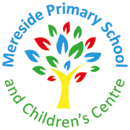 6th September 2019Dear Parents/Carers,New Member of Staff:We are delighted (and very excited!!) to introduce our latest member of staff. Please see the attached letter.School Games / Aldi:We are similarly excited to announce that we have been awarded with our School Games Bronze Award for the academic year 2018-19 for our commitment to the development of competition across school. This year we are hoping to work towards our silver award so watch this space for all the tournaments coming up. Likewise, we have also joined the Aldi Kits for schools so when shopping in Aldi please make sure you pick up your school stickers at the checkout. Our sticker chart will be up in the office area.Clubs:We have had a great start to clubs this year and the children have been having so much fun. Can we just remind parents that if your child is taking part in a sports club then they will need a PE kit and suitable footwear.Swimming:Years 5 and 6 will be starting swimming next Tuesday. They will need swimming trunks/costumes and a swimming hat for the girls.School Admissions:School admissions have now sent us the dates for when parents need to have applied for a school place. You need to apply online at www.blackpool.gov.uk/schooladmissions. The deadline is by 15th January 2020 for Primary School places and 31st October for Secondary School places.Painting:If anyone has any old shirts or t-shirts at home could they please be donated to school for the children to wear when painting. Just so that you are aware…We have had reports of near collisions with buses when some children have been riding their scooters down the middle of the road and suddenly pulling out. Similarly, concerns have been raised over children playing on the work/building sites around school in the evenings and at the weekends. Obviously, both of these are very dangerous so please could parents talk to their children about the dangers. We have talked about road safety and building sites in school but we would appreciate it if you could reinforce the message at home. Upcoming dates for your diary:Friday 13th September – Roald Dahl DayTuesday 24th September – Year 5 & 6 Heart and lung dissectionMonday 30th September – Friday 4th October – Themed Week (The 7 Wonders of Blackpool!)Tuesday 1st October – Foundation Stage & KS1 trip to Blackpool Tower and the Sealife CentreWednesday 2nd October – Year 3 & 4 trip to Blackpool Tower and the Sealife CentreThursday 3rd October – Year 5 & 6 to Blackpool Tower and the Sealife CentreThursday 3rd October – Thursday 10th October – Book Fair in schoolFriday 4th October – Parents invited in to school for Lunch and then to spend the afternoon in class with their child.Tuesday 8th – Wednesday 9th October – Bikeability – Year 6Wednesday 9th October – Parents EveningThursday 10th October - #Hello Yellow DayFriday 18th October – Break up for half term at 3.15pmThursday 7th November – Dance Festival ShowThank you for your continued support,Ms S UptonHead of SchoolComing up this week…Please note that our Forest School Club and School’s Alive Club will be starting in the coming weeks. Further details will be sent out soon but these will be by invitation only.DateEventTime Monday 2nd SeptemberYear 1 & 2 Art ClubYear 5 & 6 Art Club3.15pm – 4.15pm3.15pm – 4.15pmTuesday 3rd SeptemberDance Festival Club – All welcomeFootball Club – Years 4, 5 & 63.15pm – 4.15pm3.15pm – 4.15pmWednesday 4th SeptemberHigh 5 Netball – Years 4/5/6 Bible Class – Years 3/4/5/6 (With Lizzie from the Freedom Church)ChoirSTAFF TRAINING3.15pm – 4.15pm3.15pm – 4.15pmLunchtime3.30pm – 4.30pmThursday 5th SeptemberIndoor Athletics – Years 3/4/5/6Dodgeball – Years 3/4/5/6Puzzles and Problem Solving Club8.05am – 8.35am3.15pm – 4.15pm3.15pm – 4.15pmFriday 6th SeptemberCelebration Assembly (All Parents Welcome)2.45pm – 3.15pm